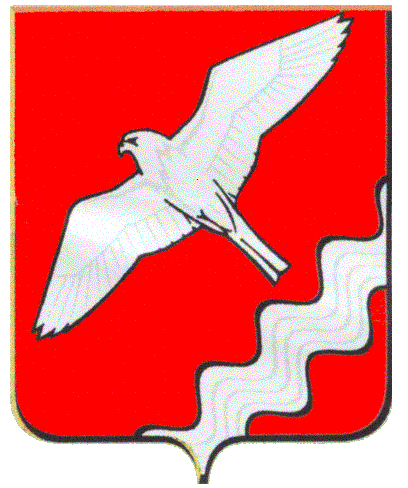 АДМИНИСТРАЦИЯ МУНИЦИПАЛЬНОГО ОБРАЗОВАНИЯ КРАСНОУФИМСКИЙ ОКРУГПОСТАНОВЛЕНИЕОт 15.10. .  № 952г. КрасноуфимскВ целях реализации положений Федерального закона от 24.07.2007 
№ 209-ФЗ «О развитии малого и среднего предпринимательства в Российской Федерации», создания условий для развития малого и среднего предпринимательства на территории Муниципального образования Красноуфимский округ, руководствуясь ст.26, ст.31 Устава Муниципального образования Красноуфимский округ, ПОСТАНОВЛЯЮ:1. Утвердить: 1.1. Порядок формирования, ведения, ежегодного дополнения и опубликования Перечня муниципального имущества МО Красноуфимский округ, предназначенного для предоставления во владение и (или) пользование субъектам малого и среднего предпринимательства и организациям, образующим инфраструктуру поддержки субъектов малого и среднего предпринимательства (далее Перечня) (приложение № 1).1.2. Форму Перечня (приложение № 2).1.3. Рекомендуемые виды муниципального имущества для формирования перечня муниципального имущества МО Красноуфимский округ, предназначенного для предоставления во владение и (или) в пользование субъектам малого и среднего предпринимательства и организациям, образующим инфраструктуру поддержки субъектов малого и среднего предпринимательства (приложение № 3).2. Определить Комитет по управлению имуществом Муниципального образования Красноуфимский округ уполномоченным органом Муниципального образования Красноуфимский округ по:2.1. Формированию, ведению, ежегодному дополнению, а также опубликованию Перечня муниципального имущества, предназначенного для предоставления во владение и (или) пользование субъектам малого и среднего предпринимательства и организациям, образующим инфраструктуру поддержки субъектов малого и среднего предпринимательства.2.2. Взаимодействию с акционерным обществом «Федеральная корпорация по развитию малого и среднего предпринимательства» в сфере формирования, ведения, ежегодного дополнения и опубликования Перечня государственного (муниципального) имущества, предназначенного для предоставления во владение и (или) пользование субъектам малого и среднего предпринимательства и организациям, образующим инфраструктуру поддержки субъектов малого и среднего предпринимательства.3. Отменить постановление Администрации Муниципального образования Красноуфимский округ от 31.01.2017 г. №69 «Об утверждении Правил формирования, ведения и обязательного опубликования перечня муниципального имущества Муниципального образования Красноуфимский округ свободного от прав третьих лиц (за исключением имущественных прав субъектов малого и среднего предпринимательства) предназначенного для оказания имущественной поддержки субъектам малого и среднего предпринимательства и организациям, образующим инфраструктуру  поддержки субъектов малого и среднего предпринимательства».	4. Опубликовать настоящее постановление в газете «Вперед» и разместить в сети «Интернет» на официальном сайте Муниципального образования Красноуфимский округ.	5. Контроль за исполнением настоящего постановления возложить на председателя Комитета по управлению имуществом Муниципального образования Красноуфимский округ В.И.Швалева.Главы Муниципального образования Красноуфимский округ 				  		     О.В. РяписовПриложение № 1ПОРЯДОК ФОРМИРОВАНИЯ, ВЕДЕНИЯ,ЕЖЕГОДНОГО ДОПОЛНЕНИЯ И ОПУБЛИКОВАНИЯПЕРЕЧНЯ МУНИЦИПАЛЬНОГО ИМУЩЕСТВАМО КРАСНОУФИМСКИЙ ОКРУГ, ПРЕДНАЗНАЧЕННОГО ДЛЯ ПРЕДОСТАВЛЕНИЯ ВО ВЛАДЕНИЕ И (ИЛИ) В ПОЛЬЗОВАНИЕ СУБЪЕКТАМ МАЛОГО И СРЕДНЕГО ПРЕДПРИНИМАТЕЛЬСТВА И ОРГАНИЗАЦИЯМ, ОБРАЗУЮЩИМ ИНФРАСТРУКТУРУ ПОДДЕРЖКИ СУБЪЕКТОВ МАЛОГО И СРЕДНЕГО ПРЕДПРИНИМАТЕЛЬСТВА1. Общие положенияНастоящий Порядок определяет правила формирования, ведения, ежегодного дополнения и опубликования Перечня муниципального имущества, предназначенного для предоставления во владение и (или) пользование субъектам малого и среднего предпринимательства и организациям, образующим инфраструктуру поддержки субъектов малого и среднего предпринимательства (далее – Перечень), требования к имуществу, сведения о котором включаются в Перечень в целях предоставления имущества на долгосрочной основе (в том числе по льготным ставкам арендной платы) субъектам малого и среднего предпринимательства и организациям, образующим инфраструктуру поддержки субъектов малого и среднего предпринимательства (далее – субъекты малого и среднего предпринимательства).2. Цели создания и основные принципы формирования,
ведения, ежегодного дополнения и опубликования ПеречняПеречень является информационной базой данных, в которой содержатся сведения о муниципальном имуществе МО Красноуфимский округ, свободном от прав третьих лиц (за исключением права хозяйственного ведения, права оперативного управления, а также имущественных прав субъектов малого и среднего предпринимательства), предусмотренном частью 1 статьи 18 Федерального закона от 24.07.2007 № 209-ФЗ «О развитии малого и среднего предпринимательства в Российской Федерации», предназначенном для предоставления во владение и (или) в пользование на долгосрочной основе (в том числе по льготным ставкам арендной платы) субъектам малого и среднего предпринимательства с возможностью отчуждения на возмездной основе в собственность субъектов малого и среднего предпринимательства в соответствии с Федеральным законом от 22.07.2008 №159-ФЗ «Об особенностях отчуждения недвижимого имущества, находящегося в государственной собственности субъектов Российской Федерации или в муниципальной собственности и арендуемого субъектами малого и среднего предпринимательства, и о внесении изменений в отдельные законодательные акты Российской Федерации» и в случаях, указанных в подпунктах 6, 8 и 9 пункта 2 статьи 39.3 Земельного кодекса Российской Федерации.2.2. Формирование Перечня осуществляется в целях:2.2.1.Обеспечения доступности информации об имуществе, включенном в Перечень, для субъектов малого и среднего предпринимательства.2.2.2. Предоставления имущества, принадлежащего на праве собственности МО Красноуфимский округ во владение 
и (или) пользование на долгосрочной основе (в том числе по льготным ставкам арендной платы) субъектам малого и среднего предпринимательства.2.2.3. Реализации полномочий органов местного самоуправления МО Красноуфимский округ в сфере оказания имущественной поддержки субъектам малого и среднего предпринимательства.2.2.4.Повышения эффективности управления муниципальным имуществом, находящимся в собственности МО Красноуфимский округ, стимулирования развития малого и среднего предпринимательства на территории МО Красноуфимский округ.2.3.Формирование и ведение Перечня основывается на следующих основных принципах:2.3.1 Достоверность данных об имуществе, включаемом в Перечень, 
и поддержание актуальности информации об имуществе, включенном 
в Перечень.2.3.2. Ежегодная актуализация Перечня (до 1 ноября текущего года), осуществляемая на основе предложений, в том числе внесенных по итогам заседаний Совета по инвестициям и развитию предпринимательства МО Красноуфимский округ.2.3.3. Взаимодействие с общественными организациями, выражающими интересы субъектов малого и среднего предпринимательства, институтами развития в сфере малого и среднего предпринимательства в ходе формирования и дополнения Перечня.3. Формирование, ведение Перечня, внесение в него изменений, в том числе ежегодное дополнение Перечня3.1. Перечень, изменения и ежегодное дополнение в него утверждаются постановлением Администрации МО Красноуфимский округ.3.2. Ведение Перечня осуществляется Комитетом по управлению имуществом Муниципального образования Красноуфимский округ. 
Комитет по управлению имуществом Муниципального образования Красноуфимский округ отвечает за достоверность содержащихся в Перечне сведений.3.3. В перечень вносятся сведения об имуществе, соответствующем следующим критериям:3.3.1. Имущество свободно от прав третьих лиц (за исключением права хозяйственного ведения, права оперативного управления, а также имущественных прав субъектов малого и среднего предпринимательства).3.3.2.В отношении имущества федеральными законами не установлен запрет на его передачу во временное владение и (или) пользование, в том числе в аренду.3.3.3. Имущество не является объектом религиозного назначения.3.3.4. Имущество не является объектом незавершенного строительства.  3.3.5. Имущество не включено в Прогнозный план (программу) приватизации муниципального имущества Муниципального образования Красноуфимский округ  на текущий год и плановые периоды, принятый в соответствии с Федеральным законом от 21.12.2001 № 178-ФЗ 
«О приватизации государственного и муниципального имущества», перечень имущества МО Красноуфимский округ, предназначенного для передачи во владение и (или) в пользование на долгосрочной основе социально ориентированным некоммерческим организациям.3.3.6. Имущество не признано аварийным и подлежащим сносу.3.3.7. Имущество не относится к жилому фонду или объектам сети инженерно-технического обеспечения, к которым подключен объект жилищного фонда.3.3.8. Земельный участок не предназначен для ведения личного подсобного хозяйства, огородничества, садоводства, индивидуального жилищного строительства.3.3.9. Земельный участок не относится к земельным участкам, предусмотренным подпунктами 1 - 10, 13 - 15, 18 и 19 пункта 8 статьи 3911 Земельного кодекса Российской Федерации, за исключением земельных участков, предоставленных в аренду субъектам малого и среднего предпринимательства.3.3.10. В отношении имущества, закрепленного за муниципальным унитарным предприятием, муниципальным учреждением, владеющим им соответственно на праве хозяйственного ведения или оперативного управления (далее – балансодержатель), представлено предложение о включении указанного имущества в Перечень, а также письменное согласие органа исполнительной власти субъекта Российской Федерации (органа местного самоуправления), уполномоченного на согласование сделки с соответствующим имуществом, на передачу такого имущества в аренду.3.3.11. Имущество не относится к вещам, которые теряют свои натуральные свойства в процессе использования (потребляемым вещам), 
к малоценному движимому имуществу, к имуществу, срок службы которого составляет менее пяти лет или его предоставление в аренду на срок пять 
и более лет в соответствии с законодательством Российской Федерации 
не допускается.3.4. Запрещается включение имущества, сведения о котором включены в Перечень, в проект Прогнозного плана (программу) приватизации муниципального имущества Муниципального образования Красноуфимский округ  на текущий год и плановые периоды или в проект дополнений в указанный документ.»3.5. Сведения об имуществе группируются в Перечне по 
по видам имущества (недвижимое имущество (в том числе единый недвижимый комплекс), земельные участки, движимое имущество). 3.6. Внесение сведений об имуществе в Перечень (в том числе ежегодное дополнение), а также исключение сведений об имуществе из Перечня осуществляются постановлением Администрации МО Красноуфимский округ, на основании предложений Совета по инвестициям и развитию предпринимательства МО Красноуфимский округ, балансодержателей, а также субъектов малого и среднего предпринимательства, общественных организаций, выражающих интересы субъектов малого и среднего предпринимательства, институтов развития в сфере малого и среднего предпринимательства.Внесение в Перечень изменений, не предусматривающих исключения из перечня имущества, осуществляется не позднее 10 рабочих дней с даты внесения соответствующих изменений в реестр муниципального имущества МО Красноуфимский округ.3.7. Рассмотрение уполномоченным органом предложений, поступивших от лиц, указанных в пункте 3.6 настоящего Порядка, осуществляется в течение 30 календарных дней со дня их поступления. 
По результатам рассмотрения указанных предложений Комитетом по управлению имуществом Муниципального образования Красноуфимский округ принимается одно из следующих решений:3.7.1. О включении сведений об имуществе, в отношении которого поступило предложение, в Перечень с принятием соответствующего правового акта.3.7.2. Об исключении сведений об имуществе, в отношении которого поступило предложение, из Перечня, с принятием соответствующего правового акта.3.7.3. Об отказе в учете предложений с направлением лицу, представившему предложение, мотивированного ответа о невозможности включения сведений об имуществе в Перечень.3.8. Решение об отказе в учете предложения о включении имущества 
в Перечень принимается в следующих случаях:3.8.1. Имущество не соответствует критериям, установленным пунктом 3.3 настоящего Порядка.3.8.2.В отношении имущества, закрепленного на праве хозяйственного ведения или оперативного управления, отсутствует согласие на включение имущества в Перечень со стороны одного или нескольких перечисленных лиц: балансодержателя, Комитета по управлению имуществом Муниципального образования Красноуфимский округ3.8.3.Индивидуально-определенные признаки движимого имущества
не позволяют заключить в отношении него договор аренды или иной гражданско-правовой договор.3.9. Сведения о муниципальном имуществе МО Красноуфимский округмогут быть исключены из Перечня, если:3.9.1. В течение двух лет со дня включения сведений о муниципальном имуществе МО Красноуфимский округ в Перечень в отношении такого имущества от субъектов малого и среднего предпринимательства не поступило:– ни одной заявки на участие в аукционе (конкурсе) на право заключения договора, предусматривающего переход прав владения и (или) пользования;– ни одного заявления о предоставлении имущества, в том числе 
без проведения аукциона (конкурса) в случаях, предусмотренных Федеральным законом от 26.07.2006 №135-ФЗ «О защите конкуренции».3.9.2. В отношении имущества в установленном законодательством Российской Федерации порядке принято решение о его использовании 
для муниципальных нужд.3.9.3. Право собственности МО Красноуфимский округ на имущество прекращено по решению суда или в ином установленном законом порядке;3.9.4. Прекращено существование имущества в результате гибели или уничтожения.3.9.5. Имущество признано непригодным для использования 
в результате его физического или морального износа, аварийного состояния.3.9.6. Имущество приобретено его арендатором в собственность 
в соответствии с Федеральным законом от 22.07.2008 № 159-ФЗ 
«Об особенностях отчуждения недвижимого имущества, находящегося 
в государственной собственности субъектов Российской Федерации или 
в муниципальной собственности и арендуемого субъектами малого и среднего предпринимательства, и о внесении изменений в отдельные законодательные акты Российской Федерации» и в случаях, указанных в подпунктах 6, 8 и 9 пункта 2 статьи 393 Земельного кодекса Российской Федерации.В случае, если характеристики имущества изменились таким образом, что имущество стало непригодным для использования субъектами малого 
и среднего предпринимательства по целевому назначению, имущество может быть сохранено в Перечне, при условии предоставления его субъектам малого и среднего предпринимательства на условиях, обеспечивающих проведение его капитального ремонта и (или) реконструкции за счет арендатора.3.10. Решение об исключении из Перечня имущества, предоставленного в аренду субъекту малого и среднего предпринимательства, может быть принято при наличии письменного согласия арендатора с таким исключением, кроме случая, указанного в подпунктах 3.9.3-3.9.5 пункта 3.9 настоящего Порядка.4. Опубликование Перечня и предоставление сведений о включенном в него имуществе 4.1. Комитет по управлению имуществом Муниципального образования Красноуфимский округ:4.1.1. Обеспечивает обязательное опубликование в общественно-политической газете «Вперед» течение 10 рабочих дней со дня утверждения Перечня и изменений в него.4.1.2. Осуществляет размещение Перечня на официальном сайте МО Красноуфимский округ в сети «Интернет» (в том числе в форме открытых данных) в течение 3 рабочих дней со дня утверждения Перечня либо изменений в него.4.1.3. Предоставляет в акционерное общество «Федеральная корпорация по развитию малого и среднего предпринимательства» сведения о Перечне и изменениях в него в порядке, по форме и в сроки, установленные Приказом Министерства экономического развития Российской Федерации от 20 апреля 2016 г. № 264 «Об утверждении порядка представления сведений 
об утвержденных перечнях государственного имущества и муниципального имущества, указанных в части 4 статьи 18 Федерального закона «О развитии малого и среднего предпринимательства в Российской Федерации», а также 
об изменениях, внесенных в такие перечни, в акционерное общество «Федеральная корпорация по развитию малого и среднего предпринимательства», формы представления и состава таких сведений».Приложение № 2 к Постановлению Администрации МО Красноуфимский округот «15» октября 2018 г. № _____________ФОРМА ПЕРЕЧНЯ МУНИЦИПАЛЬНОГО ИМУЩЕСТВА, НАХОДЯЩЕГОСЯ В СОБСТВЕННОСТИ МО КРАСНОУФИМСКИЙ ОКРУГ, ПРЕДНАЗНАЧЕННОГО ДЛЯ ПРЕДОСТАВЛЕНИЯ ВО ВЛАДЕНИЕ И (ИЛИ) ПОЛЬЗОВАНИЕ НА ДОЛГОСРОЧНОЙ ОСНОВЕ СУБЪЕКТАМ МАЛОГО И СРЕДНЕГО ПРЕДПРИНИМАТЕЛЬСТВА И ОРГАНИЗАЦИЯМ, ОБРАЗУЮЩИМ ИНФРАСТРУКТУРУ ПОДДЕРЖКИ СУБЪЕКТОВ МАЛОГО И СРЕДНЕГО ПРЕДПРИНИМАТЕЛЬСТВАСведения об имуществе* Техническое состояние объекта при наличии сведений в документах (пригодно к эксплуатации; требует текущего ремонта; требует капитального ремонта) Справочные данные, контактные телефоны Комитета по управлению имуществом Муниципального образования Красноуфимский округСведения о земельных участкахСправочные данные, контактные телефоны Комитета по управлению имуществом Муниципального образования Красноуфимский округПриложение № 3
Утверждено постановлением от «15» октября 2018 г. № 952РЕКОМЕНДУЕМЫЕ ВИДЫ МУНИЦИПАЛЬНОГО ИМУЩЕСТВА ДЛЯ ФОРМИРОВАНИЯ ПЕРЕЧНЯ МУНИЦИПАЛЬНОГО ИМУЩЕСТВА  МО КРАСНОУФИМСКИЙ ОКРУГ, ПРЕДНАЗНАЧЕННОГО ДЛЯ ПРЕДОСТАВЛЕНИЯ ВО ВЛАДЕНИЕ И (ИЛИ) В ПОЛЬЗОВАНИЕ СУБЪЕКТАМ МАЛОГО И СРЕДНЕГО ПРЕДПРИНИМАТЕЛЬСТВА И ОРГАНИЗАЦИЯМ, ОБРАЗУЮЩИМ ИНФРАСТРУКТУРУ ПОДДЕРЖКИ СУБЪЕКТОВ МАЛОГО И СРЕДНЕГО ПРЕДПРИНИМАТЕЛЬСТВА1. Движимое имущество: оборудование, машины, механизмы, установки, инвентарь, инструменты, пригодные к эксплуатации по назначению с учетом их технического состояния, экономических характеристик и морального износа, срок службы которых превышает пять лет;2.  Объекты недвижимого имущества: здания, помещения, сооружения.3. Имущество, переданное субъекту малого и среднего предпринимательства по договору аренды;4. Земельные участки, в том числе из земель сельскохозяйственного назначения, размеры которых соответствуют предельным размерам, определенным в соответствии со статьей 119 Земельного кодекса Российской Федерации, в том числе предназначенные для реализации инвестиционных проектов в соответствии с законодательством Российской Федерации об инвестиционной деятельности, а также земельные участки, государственная собственность на которые не разграничена, полномочия по предоставлению которых осуществляет МО Красноуфимский округ.Об утверждении порядка формирования, ведения, ежегодного дополнения и опубликования Перечня муниципального имущества МО Красноуфимский округ, предназначенного для предоставления во владение и (или) в пользование субъектам малого и среднего предпринимательства и организациям, образующим инфраструктуру поддержки субъектов малого и среднего предпринимательстваУтверждено постановлением Администрации МО Красноуфимский округот «15» октября . № 952№п/пВид объекта 
(здание,   
сооружение,  нежилое   
помещение, недвижимый комплекс, оборудование,
машина,   механизм,  
установка,  транспортное 
средство, др.)Адрес (местоположение) (для объекта недвижимости)/Марка, модель транспортного средстваТехнические  
характеристики
объекта
(год постройки, площадь) 
и т.д. (для объектов недвижимости)/ год выпуска (для движимого имущества) *Цель     
использования объекта при 
сдаче его в аренду в   
соответствии 
с      назначением 
объекта учетаОбременение правами третьих лиц, срок действия договора (при наличии)№
п/пНаименование объектаКадастровый номерМестонахождение объектаХарактеристика
объекта
площадь (кв.м.)Категория,разрешенное использованиеОбременение правами третьих лиц, срок действия договора (при наличии)